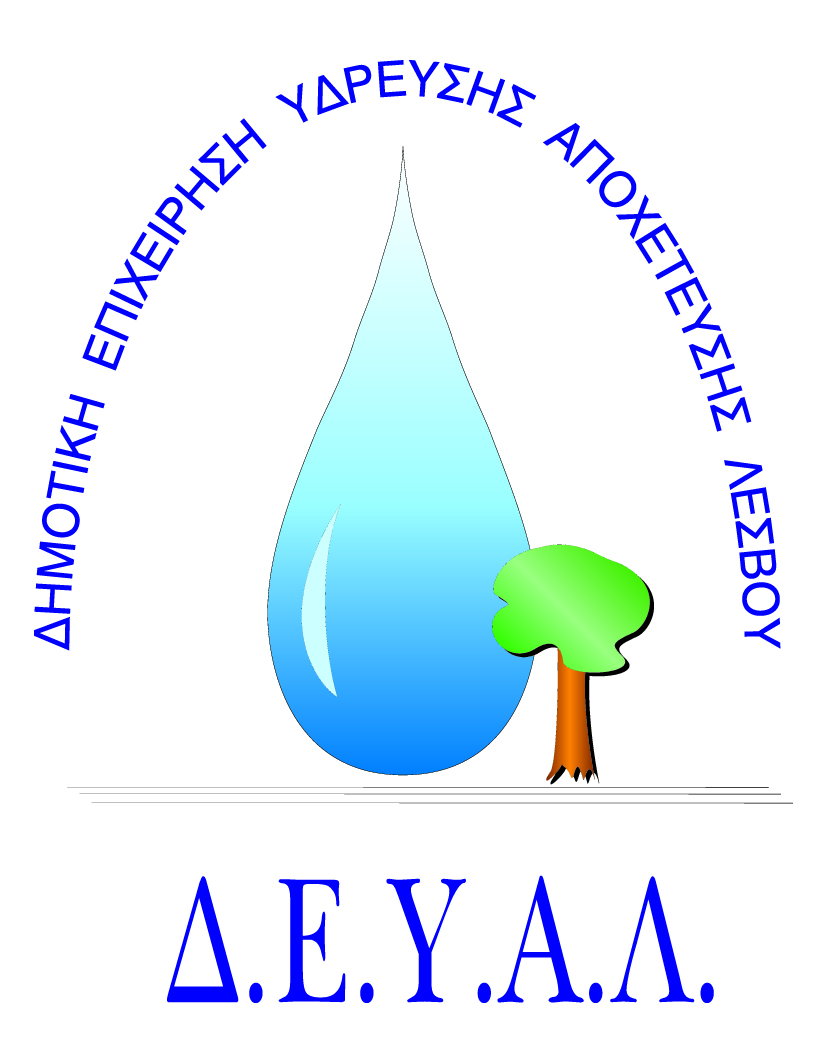 ΔΗΜΟΤΙΚΗ ΕΠΙΧΕΙΡΗΣΗ                                                               Ημερομηνία:ΥΔΡΕΥΣΗΣ ΑΠΟΧΕΤΕΥΣΗΣ                                             ΛΕΣΒΟΥ                                                                                                                     Προς                                                                                                                     Δ.Ε.Υ.Α. ΛέσβουΕΝΤΥΠΟ 1 - ΟΙΚΟΝΟΜΙΚΗ ΠΡΟΣΦΟΡΑ	Προς Υπογραφή Προσφέροντος ή Εκπροσώπου του……………………………………………………… Όνομα υπογράφοντος……………………………………………….Αρ. Δελτίου Ταυτότητας/ΔιαβατηρίουΥπογράφοντος………………………………………………..Ιδιότητα υπογράφοντος……………………………………………… ΘΕΜΑ:ΠΡΟΜΗΘΕΙΑ ΕΙΔΩΝ ΠΡΟΣΤΑΣΙΑΣ ΓΙΑ ΤΙΣ ΑΝΑΓΚΕΣ ΤΗΣ ΑΠΟΘΗΚΗΣ ΤΗΣ ΔΕΥΑ ΛΕΣΒΟΥ ΓΙΑ ΤΟ ΕΤΟΣ 2019.    Αρ. πρωτ.:  1388/12-2-2019Α/ΑΠΟΣΟΤΗΤΑΠΕΡΙΓΡΑΦΗΤΙΜΗ ΜΟΝ. ΚΟΣΤΟΣ130ΓΑΛΟΤΣΕΣ ΓΟΝΑΤΟΥ S5250ΠΑΝΤΕΛΟΝΙ ΕΡΓΑΣΙΑΣ EN ISO 13934-1, 12947-2350ΠΑΠΟΥΤΣΙΑ ΕΡΓΑΣΙΑΣ EN ISO 20345 S34120ΦΟΡΜΑ ΜΙΑΣ ΧΡΗΣΗΣ EN 19382-1, EN 130345100ΓΑΝΤΙΑ ΕΡΓΑΣΙΑΣ ΔΕΡΜΑΤΙΝΑ ΜΕ ΕΝΙΣΧΥΜΕΝΗ ΠΑΛΑΜΗ EN 3886100ΓΑΝΤΙΑ ΠΕΤΡΕΛΑΙΟΥ ΚΟΚΚΙΝΑ 24cm 740ΓΑΝΤΙΑ ΝΙΤΡΙΛΙΟΥ ΜΙΑΣ ΧΡΗΣΗΣ (100ΤΕΜ ΚΟΥΤΙ)830ΑΔΙΑΒΡΟΧΟ ΚΟΥΣΤΟΥΜΙ (ΝΙΤΣΕΡΑΔΑ) 930ΑΔΙΑΒΡΟΧΟ ΠΑΝΟΦΩΡΙ (ΠΑΛΤΟ)1010ΓΙΛΕΚΟ ΕΡΓΑΣΙΑΣ ΑΝΤΑΝΑΚΛΑΣΤΙΚΩΝ11120ΜΑΣΚΑ ΣΚΟΝΗΣ-ΚΑΠΝΟΥ ΒΑΛΒΙΔΑ FFP-3ΚΑΘΑΡΗ ΑΞΙΑΚΑΘΑΡΗ ΑΞΙΑΚΑΘΑΡΗ ΑΞΙΑΚΑΘΑΡΗ ΑΞΙΑΦΠΑ…..%ΦΠΑ…..%ΦΠΑ…..%ΦΠΑ…..%ΣΥΝΟΛΟΣΥΝΟΛΟΣΥΝΟΛΟΣΥΝΟΛΟ